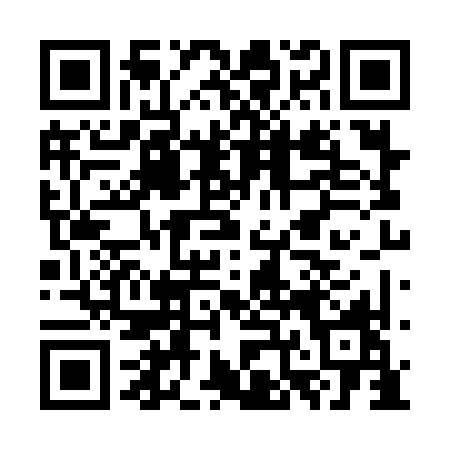 Ramadan times for Ghaikhali, BangladeshMon 11 Mar 2024 - Wed 10 Apr 2024High Latitude Method: NonePrayer Calculation Method: University of Islamic SciencesAsar Calculation Method: ShafiPrayer times provided by https://www.salahtimes.comDateDayFajrSuhurSunriseDhuhrAsrIftarMaghribIsha11Mon4:574:576:1112:093:336:076:077:2112Tue4:564:566:1012:093:336:076:077:2113Wed4:554:556:0912:083:326:086:087:2214Thu4:544:546:0912:083:326:086:087:2215Fri4:534:536:0812:083:326:086:087:2316Sat4:524:526:0712:083:326:096:097:2317Sun4:524:526:0612:073:326:096:097:2318Mon4:514:516:0512:073:326:096:097:2419Tue4:504:506:0412:073:326:106:107:2420Wed4:494:496:0312:063:326:106:107:2521Thu4:484:486:0212:063:316:106:107:2522Fri4:474:476:0112:063:316:116:117:2523Sat4:464:466:0012:053:316:116:117:2624Sun4:454:455:5912:053:316:126:127:2625Mon4:444:445:5812:053:316:126:127:2626Tue4:434:435:5712:053:306:126:127:2727Wed4:424:425:5612:043:306:136:137:2728Thu4:414:415:5512:043:306:136:137:2829Fri4:404:405:5412:043:306:136:137:2830Sat4:394:395:5412:033:296:146:147:2931Sun4:384:385:5312:033:296:146:147:291Mon4:374:375:5212:033:296:146:147:292Tue4:364:365:5112:023:296:156:157:303Wed4:344:345:5012:023:286:156:157:304Thu4:334:335:4912:023:286:156:157:315Fri4:324:325:4812:023:286:166:167:316Sat4:314:315:4712:013:276:166:167:327Sun4:304:305:4612:013:276:166:167:328Mon4:294:295:4512:013:276:176:177:339Tue4:284:285:4412:003:266:176:177:3310Wed4:274:275:4312:003:266:176:177:34